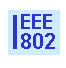 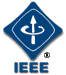 IEEE P802.21 Media Independent ServicesMinutes of the IEEE P802.21 Working Group (DCN 21-19-0052-0000)Session #92 Meeting, Vienna, AustriaChair: Subir Das			Vice Chair: Hyeong Ho Lee Meeting minutes are scribed by Hyeong Ho LeeDay 1 AM2 (10:30am-12:30pm), July 15, 2019: Room 0.51 (Level 0)IEEE 802.21 WG Opening Plenary: Meeting is called to order at 10:35am by Subir Das, Chair of IEEE 802.21 WG with opening notesJuly, 2019 Meeting Agenda (DCN: 21-19-0046-01-0000)Agenda bashing:The revised agenda (DCN 21-19-0046-01-0000) was approved without any objection.Moved by Hyeong Ho Lee, Seconded by Dong Il Dillion SeoIEEE 802.21 Session #92 Opening Plenary Notes (21-19-0048-00-0000)Meeting logistics: Meeting room 0.51 (Level 0) except on Thurs-0.14 (Level 0) http://mentor.ieee.org/802.21/documentsAttendance procedures, logistics, breaks: useful website http://ieee802.linespeed.io/Survey for Catering on Friday: AM break 3, Lunch 3, PM break 3Duty to inform slides 1-4, etc.Request to make Intellectual Property declaration.No one declared any patent claims in this session.LMSC Chair’s Guidelines on Commercialism at meetings.Working Group Status WG has finished all PAR related activities.Current activityStudy Group on ‘Network Enablers for Seamless HMD based VR Content Service’Two Sessions are allocated for the Study Group Objectives for the July MeetingFinish Study Group Activities Initiate WG HibernationSession #91 minutes (DCN: 21-19-0045-01-0000) was approved without any objectionsEditorial revision was made as in DCN 21-19-0045-01-0000Moved by Paul Nikolich, Seconded by Dong Il Dillion SeoHyeong Ho LEE reported the Wireless Chairs meeting update (DCN: ec-19-0114-00-00EC, ec-19-0115-00-00EC).WG Chair gave the EC opening meeting updates (DCN: ec-19-0081-02-00EC, ec-19-0101-03-00EC).Plan for SG on Network Enablers for Seamless HMD based VR Content ServiceSG Chair will prepare the SG final report.Preparation (several items to discuss) for 802.21 Working Group Hibernation at the July 2019 802 EC closing plenary WG Chair will prepare some slides for WG motion, EC motion and List of Experts for WG hibernation, and will bring them at WG closing plenary.WG Chair will update website of 802.21 WG after WG hibernation is approved by the IEEE 802 LMSC (approximately time frame is by summer, 2019)Meeting was recessed at 11:40am.Day 4 AM2 (10:30am-12:30pm), July 18, 2019: Room 0.14 (Level 0)802.21 WG Closing Plenary: Meeting is called to order at 10:39am by Subir Das, Chair of IEEE 802.21 WG The agenda (DCN 21-19-0046-01-0000) was reviewed and unchanged.The WG chair presented IEEE 802.21 Session #92 closing report (DCN 21-19-0050-00-0000).Study Group Final ReportSG Chair, Dong Il Dillon Seo, presented the SG final report (DCN: 21-19-0049-00-0000) which was later on updated to DCN-19-0049-01-0000. https://mentor.ieee.org/802.21/dcn/19/21-19-0049-01-0000-vr-sg-final-report.pptxThe SG final report summarizes all the activities that VR SG has done and what the outcomes were.IEEE 802.21 VR SG is officially ending its activities after Vienna Plenary (July, 2019), pending LMSC approval.The participants of VR SG plan to continue their effort at IEEE 802.11 TGbe and IEEE 802.24 TAGIEEE 802.24 TAG – The participants plan to support drafting a white paper on low latency applicationsIEEE 802.11 TGbe – The participants plan to monitor the low latency contributions and intend to bring additional contributions to support VR applicationsEC motion for 802.21 WG hibernation to be considered in 802 EC closing plenary, July 2019WG Chair, Subir Das, presented the EC motion materials (DCN: 21-19-0051-00-0000) for 802.21 WG hibernation to be considered in 802 EC closing plenary, July 2019.The EC motion package contains background, list of experts, P802.21 WG Motion (May 2019), LMSC Motion, and to do list.Once hibernation request is approved, WG Chair will update the 802.21 WG website as appropriate.WG Motion: None Future Sessions – 2019Interim:  September 15-20, 2019 - Marriott Hanoi, Hanoi VietnamCo-located with all 802 wireless groups Plenary: November 10-15, 2019, Hilton Waikoloa Village, Kona, HI, USA, Co-located with all 802 groups September 2019 Meeting LogisticsIEEE 802 Wireless Interim Meeting:  September 15 – 20, 2019 in JW Marriott Hotel in HanoiEvent and Registration Information: http://www.mtgevents.com.au/ieee2019/Early Registration Deadline: August 15, 2019Standard Registration Deadline: September 4, 2019Late/Onsite Registration Deadline: from September 4, 2019Accommodation Deadline: August 11, 2019Hotel link:https://www.marriott.com.au/hotels/travel/hanjw-jw-marriott-hotel-hanoi/ Visa Information:Please use ONLY the following link: http://www.mtgevents.com.au/ieee2019/visa-and-travel/Further information is available on our Visa Page or directly on https://evisa.xuatnhapcanh.gov.vn/trang-chu-ttdt. Straw PollsWould you want to come back to this property again?  Y- 01    N- 04 How many people would like to come back to venue (did you like the venue) (Y/N)?Y- 01    N- 04For a July Plenary, would you prefer
  a) Conference Center independent from a Hotel
  b) Combined Hotel/Conference Center (1 night min mtg hotel) (b) Y- 05, N- 01The meeting was adjourned at 11:45amAttendanceDas, SubirPerspecta LabsJeong, Sangkwon PeterJoyFun Inc.Lee, Beom-RyeolETRILee, Hyeong HoNetvision Telecom Inc.Nikolich, PaulYAS Broadband VenturesSeo, Dong Il DillonJoyFun Inc.